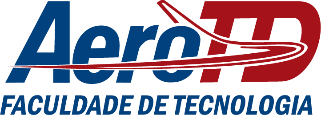 REQUERIMENTOREQUEIRO a minha inscrição para o Exame de Proficiência de acordo com o Edital nº 05/AEROTD/2020, nas seguintes disciplinas:Nome completo: _________________________________________________________Telefone: _______________________________________________________________E-mail: _________________________________________________________________DESPACHO DA COORDENAÇÃO DO CURSO